KONKURS PLASTYCZNY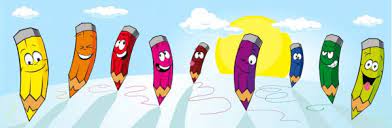 DLA DZIECI W WIEKU 5-8 LAT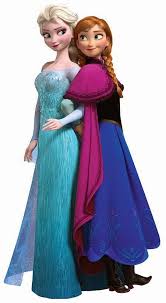 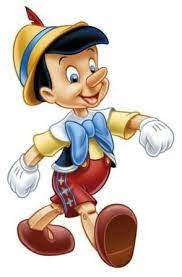 „mój ulubiony bohater KSIĄŻKOWY”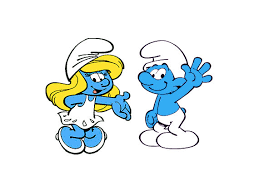 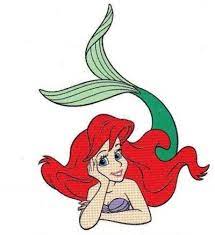 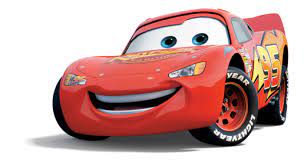 WYKONAJ PRACĘ PLASTYCZNĄ                                                                                                                                                                                  (DOWOLNĄ TECHNIKĄ)                                  PRZEDSTAWIAJĄCĄ ULUBIONEGO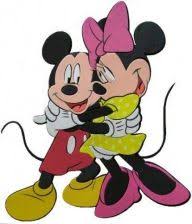 BOHATERA KSIĄŻKOWEGO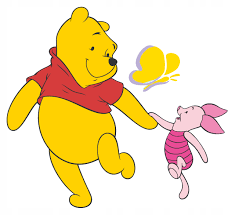                        Autorzy najciekawszych prac                          zostaną nagrodzeni !!!Zrób zdjęcie swojej pracy i wyślij je na adres: gbpn@wp.pl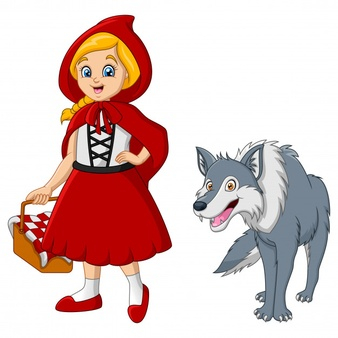 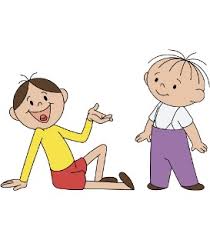 bądź dostarcz ją osobiście do GBP w Narwi lubFilii Bibliotecznych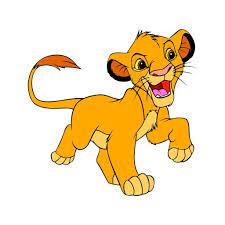 TERMIN SKŁADANIA PRAC: do 14.05.2021r.